               РОО «ФЕДЕРАЦИЯ ФУТБОЛА МОСКОВСКОЙ ОБЛАСТИ»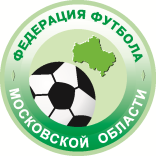 ПРОТОКОЛ  № ______            Воз. категория _________________ Группа ______________  Зона _________________________________________________________________                   (наименование соревнования)Стадион _______________________________________ "____" _____________ 2014 г.   в ____ ч. ___ м.                                                                наименование, город                                             команда гостейСудья                     __________________________________________              М.П.                                                                                            Ф.И., категория, городПомощники    1.  _____________________________________________________________         кол-во зрителей                                                                                            Ф.И., категория, город                     2.  _____________________________________________________________       ____________ чел.                                                                                            Ф.И., категория, городРезервный судья _____________________________________________________________                                                                                            Ф.И., категория, городИнспектор            ______________________________________________________________                                                                                                           Ф.И.О., город       _________________________    футболки      __________________________          _____________________________________         гетры         ______________________________                                                                        Официальные представителиПодпись представителя команды                              Подпись представителя команды______________________   /_____________________ /       ______________________   /_____________________ /Предупреждения игрокам: (Ф.И., номер, команда, время, причины) _____________________________________________________________________________________________________________________________________________________________________________________________________________________________________________________________________________________________________________________________________________________________________________________________________________________________________________________________________________________________________________________________________________________________________________________________________________________________________________________________________________________________________________________________________________________________________________________________________________________________________________________Удаления игроков: (Ф.И., номер, команда, время, причины)  _____________________________________________________________________________________________________________________________________________________________________________________________________________________________________________________________________________________________________________________________________________________________________________________________________________________________________________________________________________________________________________________________________________________________________________________Замечания по проведению матча (порядок на стадионе, поведение команд, зрителей и т.п.) _____________________________________________________________________________________________________________________________________________________________________________________________________________________________________________________________________________________________________________________________________________________________________________________________________________________________________________________________Извещение о подаче протеста (краткое изложение существа протеста) __________________________________________________________________________________________________________________________________________________________________________________________________________________________________________________________________________________________________________________________________________________________________________________________________________________________________________________________________________________                         Представитель команды _______________________ ( _____________________ )                                                                                                                       Подпись                                                 Ф.И.О. Травматические случаиПодпись судьи ____________________________               Подписи представителей команд:__________________ ( __________ )Оценки судьям:                                                        2.   __________________ ( __________ )Судья ___ 1 ___ 2 ___ рез. судья ___Подпись инспектора ________________ (_______________)освещениеестественноепринимающая командарезультатматчапервойполовиныдоп. временисерия11-мет.освещениеестественноерезультатматчапервойполовиныдоп. временисерия11-мет.освещениеестественноеосвещениеестественное№ФамилияИмяСтЗМЗаменыЗамены№ФамилияИмяСтЗМЗаменыЗамены№ФамилияИмяСтЗМ№мин.№ФамилияИмяСтЗМ№мин.№         Фамилия И. О.          Должность№             Фамилия И. О.          Должность  Ф.И.О.мин.Характер повреждения, причины,предварительный диагнозОказанная помощь